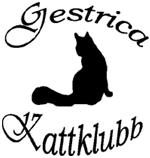   Benämning, tillhörighet, syfte Klubben är en ideell förening och dess namn är Gestrica Kattklubb vilket förkortas   GEK. Klubben har sitt säte i Gävle Klubben är ansluten till Sveriges Kattklubbars Riksförbund (SVERAK) och               därigenom även till Federation Internationale Feline (FIFe) och är skyldig att följa                gällande stadgar och regler. Klubben syfte är att: -    Öka kattens status -    Förhindra att katter utsätts för djurplågeri -    Öka allmänhetens kunskap om god katthållning -    Verka för id-märkning av alla katter -    Tillvarata medlemmarnas intresse Klubben skall samarbeta med likasinnade klubbar.  Organisation Klubbens instanser är: -    Årsmöte -    Styrelse -    Revisorer -    Övriga valda funktionärer -    Valberedning  Medlemskap Medlemskapet är öppet för de personer som följer klubben, SVERAKs och FIFes stadgar och regler, samt betalar fastställd medlemsavgift. Sökt medlemskap kan avslås av styrelse då en person motarbetar klubbens intresse. Avslag skall meddelas skriftligt med motivering. Medlemskap kan erhållas som huvud-, familj eller stödjande medlem. Med familjemedlem menas person som sammanbor med huvudmedlem. Huvudmedlemskap innebär: -    Rösträtt -    Rätt att bedriva avels- och utställningsverksamhet -    Kan föreslås till styrelsepost -    Får SVERAKs förbundstidning Våra Katter              Familjemedlemskap innebär:              -    Rösträtt              -    Att det finns en huvudmedlem och familjemedlem på samma folkbokförda adress              -    Rätt att bedriva avels- och utställningsverksamhet              -    Kan föreslås till styrelsepost              Stödjande medlem innebär:              -    Rätt att delta i klubbmöten              -    Ej rösträtt Medlemsavgiftens storlek bestäms av årsmötet, erläggs vid inträdet i klubben och därefter årligen före december månads utgång. Sker inträde senare än 30 september påföres medlemsavgiften påföljande år. Utträde ur klubben sker automatiskt om medlemsavgift ej kommit klubben tillhanda efter uppmaning. Önskar medlem utträde under inbetald medlemsperiod ska styrelsen meddelas skriftligen.       Medlemsavgift återbetalas ej.3.5        Uteslutning ur klubben kan ske av medlem som bryter mot klubbens stadgar, motarbetar dess syfteneller som handlar på annat sätt som kan skada verksamheten. Uteslutning kan även ske om medlem ej fullgjort sina ekonomiska skyldigheter mot klubben. Styrelsen motiverar och meddelar beslutet skriftligt till medlemmen. Eventuell överklagan av beslutet ska ske skriftligt inom tre veckor för behandling på klubbens årsmöte. Medlemmen är utesluten tills dess annat beslut är fattat.3.6        Hedersmedlem i klubben kan föreslås av styrelsen och verkställas av årsmötet. ÅrsmöteKlubbens årsmöte är högsta beslutande instans och skall protokollföras.Ordinarie årsmöte skall hållas före mars månads utgång.Motioner och andra ärenden som skall behandlas på årsmötet skall varaordföranden tillhanda senast 1 månad innan årsmötet äger rum.Motioner kan skickas kontinuerligt under året.Kallelse till ordinarie årsmöte ska vara medlemmarna tillhanda minst 2 veckorinnan mötet. Kallelsen ska finnas på klubbens hemsida, men även skickas elektroniskt skriftligt till alla medlemmar. Dagordning, ekonomisk redovisning, verksamhetsberättelse, valberedningens förslag och ärenden för behandling läggs samtidigt ut på den lösenordsskyddade delen på hemsidan och det är endast de som kan leda till beslut på årsmötet.Årsmötet består av följande ärenden-    Mötets öppnande-    Upprättande av närvarolista och röstlängd för årsmötet-    Fastställande av dagordning-    Val av ordförande och sekreterare för mötet-    Val av justeringsmän 2 st, rösträknare 2 st-    Verksamhetsberättelse och resultat och balansräkning för verksamhetsåret-    Revisorernas berättelse-    Frågan om ansvarsfrihet-    Fastställande av medlemsavgifter-    Fastställande av verksamhetsplan och budget för kommande verksamhetsår-    Val av styrelse och styrelsesuppleanter-    Val av revisor och revisorssuppleant-    Val av övriga funktionärer-    Val av valberedning-    Motioner och övriga ärenden-    Övriga frågor-    Mötets avslutandeRösträtt får inte utövas genom ombud. Poströstning är tillåten, poströsten ska vara styrelsen tillhanda i förslutet kuvert innan årsmötets öppnande. Rösträtt har både huvudmedlem och familjemedlem som fyllt 16 år.Medlemsavgiften ska vara betald senast 1 månad före årsmötet.Alla beslut fattas med enkel majoritet, undantag för stadgeändringar och klubbensnedläggning.För ändring av klubbens stadgar erfordras att beslut fattas vid två på varandra             följande medlemsmöten varav det ena måste vara ordinarie årsmöte.             Vid båda mötena skall minst hälften av rösterna bifalla förslaget.För upplösning av klubben, erfordras att beslut fattas vid två på varandra följande medlemsmöten varav det ena måste vara ordinarie årsmöte. Beslut om nedläggning ska bifallas med två tredjedelars majoritet. I kallelse till sådant möte ska klart framgå att klubbens upplösning skall behandlas. Upplöses klubben ska den eventuella ekonomiska behållningen användas till medlemsavgifter i annan klubb för att göra de medlemmar som kvarstår i klubben om möjligt skadelösa p.g.a. nedläggningen. Kvarstår det medel skall dessa tillfalla något kattfrämjande ändamål. Beslut om detta fattas på sista mötet.Extra årsmöte kan sammankallas om styrelsen eller revisorerna finner detnödvändigt. Det kan även ske om minst en fjärdedel av klubbens medlemmar gör en skriftlig framställan till styrelsen.Kallelse till extra årsmöte skall vara medlemmarna tillhanda minst 14 dagar före mötet. Tid och plats för mötet skall framgå. Dagordningen skall endast innehålla de ärenden som föranleder mötet och det är endast dessa ärenden som skall leda till beslut, i övrigt gäller samma regler som vid ordinarie årsmöte. Vid lika röstetal avgörs frågan eller valet av lottdragning.Personval sker med sluten omröstningStyrelsenStyrelsen skall bestå av minst 5 ledamöter och 2 suppleanter.      -    Ledamöterna väljs på 2 år      -    Suppleanterna väljs på 1 år      -    I händelse av att två personer från samma folkbokförda adress ingår i en           styrelse får de ej inneha poster som ordförande och kassör samtidigt.       -    Årsmötet väljer ordförande, kassör, sekreterare vid enskilda val. Styrelsen             konstituerar sig vid första sammanträdet efter årsmötet.Ordförande och kassör väljs med växelvisa val.Styrelsens uppgift är att:-    Verkställa av årsmötets fattade beslut-    Ansvara och förvalta klubbens medel och angelägenheter-    Utse delegater till SVERAKs årsmöte-    Föra register över klubbens medlemmar-    Uppsätta verksamhetsberättelse och resultat- och balansräkning till årsmöteOrdförandens uppgift:-    Representerar klubben-    Kallar till möten-    Sitter ordförande vid klubb- och styrelsemöten-    Har teckningsrätt var för sig eller tillsammans med kassörenSekreterarens uppgift:-    För protokoll vid möten-    Ser till att protokollen skickas till webmaster för publicering på GEK:s hemsida-    Sköter arkivering av mötesprotokoll och viktiga dokumentKassörens uppgift:-    Ansvarar för och handhar klubbens ekonomi-    Lämnar löpande rapporter till styrelsen-    Uppdaterar och ansvarar för medlemsregistret-    Har teckningsrätt var för sig eller tillsammans med ordföranden-    Ansvarar för att klubben lämnar en inkomstdeklaration för varje år-    Sköter arkivering av kassaböcker, verifikationspärmar och avtal som klubben tecknat samt övriga ekonomiska dokument.Styrelsen beslutar om teckningsrätt.     Styrelsen sammanträder på kallelse från ordförande eller då minst hälften av styrelsemedlemmarna så begär. Protokoll skall föras och justeras av ordföranden och 1 styrelseledamot.I händelse av att vald styrelse väljer att i förtid avsluta sin mandattid skall om  möjligt en interimsstyrelse väljas på ett extrainkallat årsmöte.En interimsstyrelse skall bestå av minst 3 ledamöter (ordförande, sekreterare och kassör) som skall leda klubben till ett ordinarie årsmöte hålls.             Dagordningen på det extrainkallade årsmötet:             -    Mötets öppnande             -    Upprättande av närvarolista och röstlängd för det extra årsmötet             -    Fastställande av dagordning             -    Val av ordförande och sekreterare för mötet             -    Val av 2 st. justerare och 2 st. rösträknare             -    Revisorernas berättelse             -    Frågan om ansvarsfrihet             -    Val av ordförande i interimsstyrelsen             -    Val av sekreterare i interimsstyrelsen             -    Val av kassör i interimsstyrelsen             -    Val av övriga styrelseledamöter och styrelsesuppleanter i interimsstyrelsen             -    Val av revisor och revisorsuppleant (om inte de förut valda kvarstår)             -    Val av valberedning (om inte de förut valda kvarstår).             -    Val av övriga funktionärer (om inte de förut valda kvarstår).             -    Övriga frågor             -    Mötets avslutande             Kan ingen styrelse väljas gäller punkt 4.8 RevisorerRevisorerna har rätt att när som helst under verksamhetsåret ta del av            räkenskaperna och protokoll.            -    Ska få information om kommande styrelsemöten            -    Ha rätt att närvara på styrelsemöten            -    Skall ge en berättelse om det gångna året            -    Tillstyrka eller avstyrka ansvarsfrihet för styrelsen ValberedningenValberedningen består av minst 2 funktionärer som väljs av årsmötet.            -   Skall grundligt undersöka, föreslå och tillfråga lämpliga personer till olika                poster i styrelsen. Medlems rättighet och skyldighetMedlem är skyldig att följa klubbens, SVERAKs och FIFes stadgar och regler.             Alla nya medlemmar skall få klubbens gällande stadgar.Alla medlemmar har rätt att delta i sammankomster som ordnas av klubben.Medlem har anmälningsplikt till styrelsen vid förekomst av smittosamma                 sjukdomar hos medlemmens katter. Under behandling av katteriet skall medlem               avstå från all utställning och avelsverksamhet. ÖvrigtKlubbens verksamhetsår är från 1/1 – 31/12.